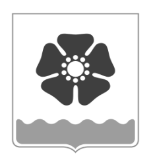 Городской Совет депутатовмуниципального образования «Северодвинск» (Совет депутатов Северодвинска)шестого созываРЕШЕНИЕОб исполнении решенияАрхангельского областногосуда от 18.06.2021В соответствии со статьей 73 Федерального закона от 06.10.2003 № 131-ФЗ «Об общих принципах организации местного самоуправления в Российской Федерации», решением Архангельского областного суда от 18.06.2021 по делу № 3а-258/2021, вступившим в силу 21.09.2021, Совет депутатов Северодвинскарешил:1. Внести в пункт 4 Положения об условиях и гарантиях осуществления полномочий выборных лиц местного самоуправления муниципального образования «Северодвинск», утвержденного решением Совета депутатов Северодвинска от 26.11.2009 № 159 (в редакции от 18.03.2021), изменение, исключив подпункт 4.3.2. Настоящее решение вступает в силу после его официального опубликования.3. Опубликовать (обнародовать) настоящее решение в бюллетене нормативно-правовых актов муниципального образования «Северодвинск» «Вполне официально», разместить в сетевом издании «Вполне официально» (вполне-официально.рф) и на официальных интернет-сайтах Совета депутатов Северодвинска и Администрации Северодвинска.от25.11.2021№  391ПредседательСовета депутатов Северодвинска_______________________М.А. Старожилов              Глава муниципального образования              «Северодвинск»            ____________________И.В. Скубенко